Vzdělávání – společná cesta k rozvoji!Připravujeme projektovou žádost pro členské firmy!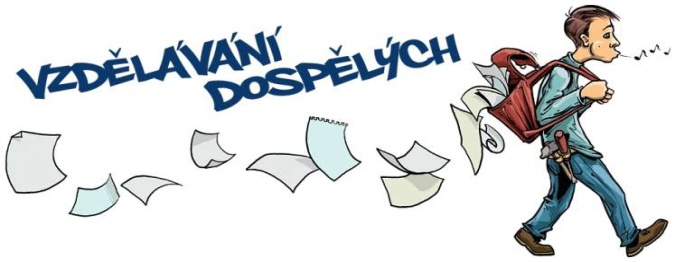  O co se jedná?O podporu zvýšení odborné úrovně znalostí, dovedností a kompetencí pracovníků a dosažení souladu kvalifikační úrovně pracovní síly s požadavky trhu práce.  Zvýšit adaptabilitu starších pracovníků. Co lze podpořit?obecné IT dovednostiměkké a manažerské dovednostijazykové vzděláváníspecializované IT vzděláváníúčetní, ekonomické a právní kurzytechnické a jiné odborné vzděláváníinterní lektorKdo může žádat?Okresní hospodářská komora Pelhřimov, Krajská hospodářská komora Kraje Vysočina pro členy HK ČR, kteří chtějí vzdělávat své zaměstnanceKdy začne realizace? září 2017V jaké výši je příspěvek poskytován?hradíme 100% nákladů na vzdělávání u firmy zařazené v projektuV čem Vám pomůžeme?sestavíme Vám na míru vhodné akreditované a odborné kurzyzrealizujeme odborné kurzy a školenízafinancujeme náklady na vzdělávací aktivitu V případě zájmu nás kontaktujte na: